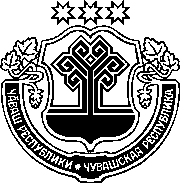 ЗАКОНЧУВАШСКОЙ РЕСПУБЛИКИО внесении изменений В отдельные законодательные акты Чувашской РеспубликиПринятГосударственным СоветомЧувашской Республики13 мая 2021 годаСтатья 1Внести в Закон Чувашской Республики от 17 октября 2005 года № 42 "О регулировании жилищных отношений" (Ведомости Государственного Совета Чувашской Республики, 2005, № 64; 2006, № 71; 2007, № 74; 2008, № 75, 77; 2009, № 82; 2010, № 84; 2011, № 90; 2012, № 92 (том I); Собрание законодательства Чувашской Республики, 2013, № 6; 2015, № 6; 2016, № 4, 10; 2017, № 9; газета "Республика", 2018, 8 мая; 2019, 6 марта, 13 марта, 
15 мая, 26 декабря; 2020, 11 марта, 28 октября) следующие изменения:в статье 4:а) в части 3:пункты 31 и 32 изложить в следующей редакции:"31) копии свидетельства о рождении, выданного компетентными органами иностранного государства, и его нотариально удостоверенного перевода на русский язык (при наличии данного факта);32) копию свидетельства об усыновлении, выданного органами записи актов гражданского состояния или консульскими учреждениями Российской Федерации (при наличии данного факта);";дополнить пунктом 33 следующего содержания:"33) копии свидетельства о заключении (расторжении) брака, выданного компетентными органами иностранного государства, и его нотариально удостоверенного перевода на русский язык (при наличии данного факта);";б) часть 41 дополнить пунктами 11 и 12 следующего содержания:"11) сведения из Единого государственного реестра записей актов гражданского состояния о государственной регистрации рождения несовершеннолетних членов семьи заявителя (при наличии);12) сведения из Единого государственного реестра записей актов гражданского состояния о государственной регистрации заключения (расторжения) брака (при наличии);";2) абзац четвертый пункта 5 статьи 6 после слов "по программам подготовки" дополнить словами "научных и";3) наименование главы 3 дополнить словами "и дополнительные гарантии прав на жилые помещения отдельным категориям граждан";4) в статье 231:а) в части 4 слова "статье 232" заменить словами "статьях 232, 234";б) часть 9 дополнить абзацем следующего содержания:"Лица, указанные в абзаце первом настоящей части, соответствующие требованиям, указанным в части 1 статьи 234 настоящего Закона, имеют право на однократное предоставление социальной выплаты на приобретение в собственность жилого помещения на территории Чувашской Республики, в том числе на условиях участия в долевом строительстве многоквартирных домов (далее также – социальная выплата).";5) дополнить статьей 234 следующего содержания:"Статья 234.	Предоставление социальной выплаты на приобретение жилого помещения лицам, включенным в список1. Лицо, достигшее возраста 23 лет, которое включено в список (далее – заявитель), имеет право на однократное предоставление социальной выплаты на приобретение в собственность жилого помещения на территории Чувашской Республики, в том числе на условиях участия в долевом строительстве многоквартирных домов (далее также – приобретение в собственность жилого помещения), при одновременном соблюдении следующих условий:1) отсутствие у заявителя не снятой или не погашенной судимости 
и (или) фактов уголовного преследования (за исключением уголовного преследования, прекращенного по реабилитирующим основаниям);2) заявитель не состоит на учете в наркологическом или психоневрологическом диспансерах в связи с лечением от алкоголизма, наркомании, токсикомании, хронических и затяжных психических расстройств;3) отсутствие вступившего в законную силу решения суда об ограничении дееспособности заявителя или о признании заявителя недееспособным;4) заявитель на дату подачи заявления о предоставлении социальной выплаты:осуществляет в течение не менее 12 месяцев трудовую (служебную) деятельность, либо деятельность без образования юридического лица в качестве индивидуального предпринимателя, либо иную приносящую доход деятельность;либо обучается по очной форме обучения в организации, осуществляющей образовательную деятельность; либо осуществляет уход за ребенком в возрасте до трех лет;либо имеет двух и более несовершеннолетних детей;либо осуществляет уход за ребенком-инвалидом;5) заявитель урегулировал с органом местного самоуправления судебный спор об обеспечении жилым помещением специализированного жилищного фонда по договору найма специализированного жилого помещения путем заключения и утверждения судом мирового соглашения (для заявителей, имеющих вступивший в законную силу судебный акт, обязывающий орган местного самоуправления предоставить жилое помещение специализированного жилищного фонда по договору найма специализированного жилого помещения);6) заявитель не является на день подачи заявления о предоставлении социальной выплаты стороной судебного разбирательства об обеспечении органом местного самоуправления жилым помещением специализированного жилищного фонда по договору найма специализированного жилого помещения.2. Право на предоставление социальной выплаты удостоверяется жилищным сертификатом (далее – сертификат). Сертификаты выдаются в порядке очередности исходя из времени принятия заявления о предоставлении социальной выплаты.Сертификаты выдаются в пределах объемов субвенций, предоставляемых в соответствии с частью 13 настоящей статьи из республиканского бюджета Чувашской Республики бюджетам муниципальных районов и городских округов в текущем финансовом году для осуществления государственных полномочий Чувашской Республики по предоставлению социальных выплат на приобретение в собственность жилого помещения лицам, указанным в части 1 настоящей статьи.3. Размер социальной выплаты рассчитывается исходя из общей площади жилого помещения, которая для целей предоставления социальной выплаты составляет 33 квадратных метра на лицо, указанное в части 1 настоящей статьи, и средней рыночной стоимости одного квадратного метра общей площади жилого помещения, определяемой федеральным органом исполнительной власти, осуществляющим функции по выработке 
и реализации государственной политики и нормативно-правовому регулированию в сфере жилищно-коммунального хозяйства, для Чувашской Республики.4. Размер социальной выплаты, удостоверяемой сертификатом, рассчитывается на дату выдачи сертификата и является неизменным на весь срок его действия.5. Срок действия сертификата составляет три месяца с даты выдачи, указанной в этом сертификате.Сертификат выдается до 30 сентября текущего года. 6. Лицо, указанное в части 1 настоящей статьи, при приобретении 
в собственность жилого помещения с использованием средств социальной выплаты, удостоверяемой сертификатом, вправе использовать собственные 
и заемные средства, а также средства мер государственной поддержки. 7. Если стоимость жилого помещения по представленному договору купли-продажи жилого помещения (далее – договор купли-продажи) или 
договору участия в долевом строительстве многоквартирных домов (далее – договор участия в долевом строительстве) превышает размер социальной выплаты, указанный в сертификате, средства социальной выплаты перечисляются продавцу или застройщику в размере социальной выплаты, указанном 
в сертификате.8. Если стоимость жилого помещения по договору купли-продажи, договору участия в долевом строительстве меньше размера социальной выплаты, указанного в сертификате, средства социальной выплаты перечисляются продавцу или застройщику в размере стоимости жилого помещения, указанном в договоре купли-продажи, договоре участия в долевом строительстве.9. Жилое помещение, приобретаемое в собственность лица, указанного в части 1 настоящей статьи, за счет средств социальной выплаты, не может быть менее нормы предоставления площади жилого помещения по договору социального найма, установленной на территории муниципального образования по месту приобретения жилого помещения. 10. Социальная выплата не может быть использована:1) на приобретение жилого помещения, признанного непригодным для проживания по основаниям и в порядке, которые установлены жилищным законодательством, или не отвечающего установленным требованиям к жилым помещениям, и (или) находящегося в многоквартирном доме, который признан аварийным и подлежащим сносу или реконструкции;2) на приобретение жилого помещения у близких родственников (супруга (супруги), дедушки (бабушки), усыновителей (бывших родителей), детей (в том числе усыновленных), полнородных и неполнородных братьев и сестер).11. Право на предоставление социальной выплаты считается реализованным со дня перечисления продавцу или застройщику средств в счет оплаты жилого помещения, приобретенного в собственность с использованием средств социальной выплаты.12. Порядок предоставления социальной выплаты на приобретение 
в собственность жилого помещения лицам, указанным в части 1 настоящей статьи, определяется Кабинетом Министров Чувашской Республики.13. Полномочия по предоставлению социальной выплаты на приобретение в собственность жилого помещения лицам, указанным в части 1 настоящей статьи, являются государственными полномочиями Чувашской Республики, и их реализация обеспечивается за счет средств республиканского бюджета Чувашской Республики.Органы местного самоуправления муниципальных районов и городских округов Чувашской Республики наделяются государственными полномочиями Чувашской Республики по предоставлению социальной выплаты на приобретение в собственность жилого помещения лицам, указанным в части 1 настоящей статьи, в соответствии с законом Чувашской Республики о наделении органов местного самоуправления в Чувашской Республике отдельными государственными полномочиями на неограниченный срок.".Статья 2Внести в Закон Чувашской Республики от 30 ноября 2006 года № 55 "О наделении органов местного самоуправления в Чувашской Республике отдельными государственными полномочиями" (Ведомости Государственного Совета Чувашской Республики, 2006, № 72; 2007, № 73, 74; 2008, 
№ 76; 2009, № 80, 82; 2010, № 84, 85; 2011, № 90, 91; 2012, № 92 (том I), 94; газета "Республика", 2012, 5 октября, 29 декабря; Собрание законодательства Чувашской Республики, 2013, № 5, 6, 12; 2014, № 5, 6, 11; 2015, 
№ 12; 2016, № 10, 12; 2017, № 3, 7; газета "Республика", 2017, 8 ноября, 
13 декабря; 2018, 8 мая, 27 июня, 19 сентября; 2019, 6 марта, 13 марта, 
15 мая, 17 июля, 26 декабря; 2020, 29 апреля, 13 мая, 30 сентября, 28 октября; 2021, 30 апреля) следующие изменения:часть 1 статьи 1 дополнить пунктом 101 следующего содержания:"101) предоставление в соответствии со статьей 234 Закона Чувашской Республики "О регулировании жилищных отношений" социальной выплаты на приобретение в собственность жилого помещения на территории Чувашской Республики, в том числе на условиях участия в долевом строительстве многоквартирных домов, лицам, включенным в список детей-сирот и детей, оставшихся без попечения родителей, лиц из числа детей-сирот и детей, оставшихся без попечения родителей, лиц, которые относились к категории детей-сирот и детей, оставшихся без попечения родителей, лиц из числа детей-сирот и детей, оставшихся без попечения родителей, и достигли возраста 23 лет, которые подлежат обеспечению жилыми помещениями, достигшим возраста 23 лет (далее также – социальная выплата). Порядок предоставления указанным лицам социальной выплаты на приобретение в собственность жилого помещения на территории Чувашской Республики, в том числе на условиях участия в долевом строительстве многоквартирных домов, устанавливается Кабинетом Министров Чувашской Республики;";2) дополнить статьей 1416 следующего содержания:"Статья 1416.	Порядок определения общего объема субвенций, предоставляемых бюджетам муниципальных районов и городских округов для осуществления государственных полномочий Чувашской Республики по предоставлению в соответствии со статьей 234 Закона Чувашской Республики "О регулировании жилищных отношений" социальной выплаты на приобретение в собственность жилого помещения на территории Чувашской Республики, в том числе на условиях участия в долевом строительстве многоквартирных домов, лицам, включенным в список 
детей-сирот и детей, оставшихся без попечения родителей, лиц из числа детей-сирот и детей, оставшихся без попечения родителей, лиц, которые относились 
к категории детей-сирот и детей, оставшихся без попечения родителей, лиц из числа детей-сирот и детей, оставшихся без попечения родителей, и достигли возраста 23 лет, которые подлежат обеспечению жилыми помещениями, достигшим возраста 23 лет1. Финансовые средства, необходимые органам местного самоуправления муниципальных районов и городских округов для осуществления государственных полномочий Чувашской Республики по предоставлению в соответствии со статьей 234 Закона Чувашской Республики "О регулировании жилищных отношений" социальной выплаты на приобретение в собственность жилого помещения на территории Чувашской Республики, в том числе на условиях участия в долевом строительстве многоквартирных домов, 
лицам, включенным в список детей-сирот и детей, оставшихся без попечения родителей, лиц из числа детей-сирот и детей, оставшихся без попечения родителей, лиц, которые относились к категории детей-сирот и детей, оставшихся без попечения родителей, лиц из числа детей-сирот и детей, оставшихся без попечения родителей, и достигли возраста 23 лет, которые подлежат обеспечению жилыми помещениями, достигшим возраста 23 лет, предусматриваются в республиканском бюджете Чувашской Республики в виде субвенций в объеме, утверждаемом законом Чувашской Республики о республиканском бюджете Чувашской Республики на очередной финансовый год 
и плановый период.2. Общий объем субвенций бюджетам муниципальных районов и городских округов для осуществления государственных полномочий Чувашской Республики по предоставлению в соответствии со статьей 234 Закона Чувашской Республики "О регулировании жилищных отношений" социальной выплаты на приобретение в собственность жилого помещения на территории Чувашской Республики, в том числе на условиях участия в долевом строительстве многоквартирных домов, лицам, включенным в список детей-сирот и детей, оставшихся без попечения родителей, лиц из числа детей-сирот и детей, оставшихся без попечения родителей, лиц, которые относились к категории детей-сирот и детей, оставшихся без попечения родителей, лиц из числа детей-сирот и детей, оставшихся без попечения родителей, и достигли возраста 23 лет, которые подлежат обеспечению жилыми помещениями, достигшим возраста 23 лет, определяется исходя из количества лиц, имеющих право на предоставление социальной выплаты, средней рыночной стоимости одного квадратного метра общей площади 
жилого помещения, определяемой федеральным органом исполнительной власти, осуществляющим функции по выработке и реализации государственной политики и нормативно-правовому регулированию в сфере жилищно-коммунального хозяйства, для Чувашской Республики, общей площади жилого помещения, которая для целей предоставления социальной выплаты составляет 33 квадратных метра на лицо, имеющее право на предоставление социальной выплаты. 3. При распределении общего объема субвенций между муниципальными районами и городскими округами на цели, указанные в части 1 настоящей статьи, используются следующие показатели (критерии):количество лиц, имеющих право на предоставление социальной выплаты; общая площадь жилого помещения, которая для целей предоставления указанной в настоящей статье социальной выплаты составляет 33 квадратных метра на лицо, имеющее право на предоставление социальной выплаты;средняя рыночная стоимость одного квадратного метра общей площади жилого помещения, определяемая федеральным органом исполнительной власти, осуществляющим функции по выработке и реализации государственной политики и нормативно-правовому регулированию в сфере жилищно-коммунального хозяйства, для Чувашской Республики.4. Распределение средств республиканского бюджета Чувашской Республики, предусмотренных на реализацию государственных полномочий Чувашской Республики, передаваемых в соответствии с пунктом 101 части 1 статьи 1 настоящего Закона, между бюджетами муниципальных районов 
и городских округов осуществляется пропорционально количеству лиц, имеющих право на предоставление социальной выплаты, и исходя из объема средств, предусмотренных на эти цели в республиканском бюджете Чувашской Республики на очередной финансовый год и плановый период.";3) пункт 5 части 1 статьи 17 дополнить абзацем следующего содержания:"за предоставлением в соответствии со статьей 234 Закона Чувашской Республики "О регулировании жилищных отношений" социальной выплаты на приобретение в собственность жилого помещения на территории Чувашской Республики, в том числе на условиях участия в долевом строительстве многоквартирных домов, лицам, включенным в список детей-сирот и детей, оставшихся без попечения родителей, лиц из числа детей-сирот и детей, оставшихся без попечения родителей, лиц, которые относились к категории детей-сирот и детей, оставшихся без попечения родителей, лиц из числа 
детей-сирот и детей, оставшихся без попечения родителей, и достигли возраста 23 лет, которые подлежат обеспечению жилыми помещениями, достигшим возраста 23 лет;".Статья 31. Настоящий Закон вступает в силу по истечении десяти дней после дня его официального опубликования, за исключением положений, для которых настоящей статьей установлены иные сроки вступления их в силу.2. Пункты 3–5 статьи 1 и статья 2 настоящего Закона вступают в силу с 1 августа 2021 года.3. Пункт 2 статьи 1 настоящего Закона вступает в силу с 1 сентября 2021 года.г. Чебоксары20 мая 2021 года№ 37ГлаваЧувашской РеспубликиО. Николаев